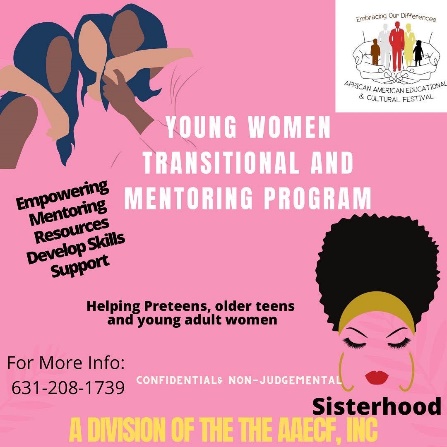 YOUNG WOMEN TRANSITIONAL AND MENTORING PROGRAMEach page must be completed by all youth participating  Be sure to complete all sections and sign where requested! Program OverviewThe AAECF Young Women Transitional and Mentoring Program is geared towards young women (grades K-12) with the goal of increasing school attendance and graduation rates. Participants will receive mentorship from professionals in fields including finance, human services, law enforcement, and entrepreneurship. Additionally, participants will have exposure to personal and professional growth activities including in-depth dialogues, and field trips. Name of Youth Participant: ___________________________________________________Address: ________________________________ City: ____________ State: ______ Zip: _____Telephone Number: (____)_______________  Email Address: _____________________Date of Birth: ________________________     Grade: _______________Parental Permission and Release of LiabilityI hereby give my son (named above) permission to participate in the Young Women Transitional and Mentoring Program. Although the program coordinator(s) will use the utmost precaution in guarding the health of the above participant and preventing accidents, I release them from any liability in case of illness or injury due to participation in the academy. Furthermore, I release the owner and driver of any vehicle transporting my child from any liability in case of illness or injury. Name of Parent or Guardian (please print): _____________________________Signature of Parent or Guardian: ______________________________________Medical Emergency Authorization and Health InformationIn case of sudden illness or an accident requiring immediate treatment or surgery during the academy, I authorize the coordinator (s) to take such action as seems appropriate to protect the health and physical well-being of the above participant. This authority extends to any physician(s) and/or surgeon(s) selected by the coordinator(s) to perform medical and/or surgical procedures including examinations and tests necessary to preserve the health and physical well-being of the above-named participant. All efforts will be made to contact the parent(s) or guardian(s) in case of emergency. ____________________     __________________     ____________________      Name of Parent/Guardian           Primary Phone Number      Secondary Phone Number                _______________________Email Address ______________________      ____________________   ______________________    Additional Emergency Contact   Primary Phone Number    Secondary Phone Number                _______________________Email Address The following information is provided as an aid to the program coordinator(s) in dealing with the well-being of the participant. The participant has the following health conditions: (include allergies, handicaps, diabetes, pregnancy, asthma, medications needed, etc.). Health conditions that may impact participation: ____________________________________________________________________________________________________________________________________________Pick-Up AuthorizationIn addition to the parent/guardian(s)/emergency contact listed above, please list the names of any possible persons authorized to pick up the above referenced youth participant. Please Note: Photo ID’s must be presented at the time of pick up. ________________            ____________________         ___________________             Name                            Relationship to Participant            Primary Phone Number          Secondary Phone Number ________________      ____________________      ___________________      ____________________       Name                            Relationship to Participant            Primary Phone Number          Secondary Phone Number Authorization for Self-Checkout (For Participants Ages 14 or Older)Program participants will only be released at the scheduled program ending times, or times designated to the program by the parent/legal guardian. Please select from the check-out options listed below.❑ I do not grant my child permission to self-checkout from this program. Only the individuals listed above are authorized to pick-up and sign-out my child. ❑I grant my child permission to travel to and/or from the program and check-out independently at the conclusion of the program. Signature of Parent or Guardian: _________________________________________________ Young Women Transitional and Mentoring Program Code of ConductThe primary purpose of the Code of Conduct is to ensure the safety and well-being of all participants at events and activities hosted by the Young Women Transitional and Mentoring Program . It applies to all participants including minors, their parents, and volunteers. As a participant in this program, I will: •   Conduct myself in a courteous manner and treat members, parents, volunteers, staff, and    others with respect. Appropriate language and behavior are expected at all times. • Respect and adhere to the rules and guidelines of the program including all those specific to this event or activity. • Uphold an individual’s right to dignity by supporting an environment of inclusion which welcomes involvement of participants from all backgrounds. • Obey local, state and federal laws. Participants who fail to adhere to the Code of Conduct are subject to a range of disciplinary actions. When appropriate, immediate corrective action will be taken to ensure the safety and welfare of all participants. I understand if I fail to adhere to the above Code of Conduct, I will be subject to disciplinary action and potentially prohibited from attending and participating in the academy and future programs. I have been given a copy of the rules for this event and agree to abide by them. I have conveyed this information to the youth participant for which I am responsible. Signature Participant: ___________________________                           Date: _______Signature of Parent or Guardian: _______________________                   Date: _______Media Policy and ReleaseYoung Women Transitional and Mentoring Program routinely promotes programs and activities involving minors through various media. This includes, but is not limited to newsletters, newspapers, brochures, and displays. In doing so, the names and photos of members may be included to help tell the story. ❑I consent to having my name and photos included.❑ No, do not use my individual picture or name for any purpose. I will make an effort to avoid opportunities to be in group photos. Young Women Transitional and Mentoring Program is under the auspices of and a Division of the AAECF, Inc. 